Prot____________________________Domanda di autorizzazione alla detenzione di SCORTE DI MEDICINALI VETERINARI in strutture di allevamento e custodia di animali NON DESTINATI alla produzione di alimenti (artt. 80-82 D.Lgs. 6 aprile 2006, n. 193 e succ. modif.)CHIEDEil rilascio dell’autorizzazione alla detenzione di scorte medicinali veterinari da detenersi presso il locale di seguito precisato _____________________________________________________ dell’allevamento stesso, sotto la responsabilità del/dei Dott. ___________________________Luogo e data ______________________________								Firma del legale rappresentante			                                       ________________________________Il  sottoscritto Dr.……………………………………………………………nato  a…………………………………………………….il……………………………….residente a………………………………………………………………………………..…………………… via……………………………………………….……………n………………. telefono………………………………………..…………..iscritto all’Ordine  dei Medici Veterinari della Provincia di ……………..n……….. come da allegato certificato/ autodichiarazione , si dichiara disponibile ad assumere  la responsabilità della custodia e della gestione delle scorte  medicinali presso l’impianto sopraindicato.……………………………………… lì ………………………………             In fede …………………………………….…………….Si allega   1 marca da bollo di valore legale      Ricevuta versamento di  € 51,68Ai sensi dell’art. 13 del D.lgs 196/03 “Codice in materia di protezione dei dati personali” si informa che il trattamento dei dati personali da lei forniti con il presente modulo, obbligatori per avviare il procedimento, è finalizzato esclusivamente all’espletamento del procedimento per il quale sono richiesti. Il trattamento potrà avvenite con modalità sia manuale che elettronica, i dati potranno essere comunicati a soggetti pubblici coinvolti nel procedimento nei casi consentiti dalla normativa vigente.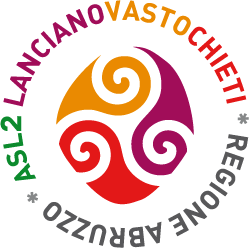 Regione Abruzzo -  Azienda Sanitaria Locale 02Via Martiri Lancianesi n. 17/19 – 66100 Chieti - P.I. 02307130696Dipartimento di Prevenzione  - Servizi VeterinariIgiene degli Allevamenti e delle Produzioni ZootecnicheDirettore: Dr. Giuseppe TorziSede di Vasto - Via M. Polo n. 55 - Tel 0873 308691/630/642 Fax 0873 308627Mail: igieneallevamenti.vasto@asl2abruzzo.it - Pec: igieneallevamenti.vasto@pec.asl2abruzzo.itSede Operativa di Castiglione M.Marino - Via A. Moro (c/o Distretto San.) – Tel 0873978440Il sottoscritto:Nato a:Il:Residente nel Comune di:Via:Telefono:Fax:Cod. Fisc. / Partita IVAIn qualità di Legale Rappresentante dell’allevamento e custodiaSito nel Comune di:Via / Località: